Publicado en  el 04/03/2015 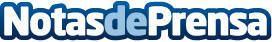 Banco Sabadell lanza Sabadell Wallet, solución que convierte los smartphones en un medio de pago contactlessDatos de contacto:Nota de prensa publicada en: https://www.notasdeprensa.es/banco-sabadell-lanza-sabadell-wallet-solucion_1 Categorias: Finanzas Innovación Tecnológica http://www.notasdeprensa.es